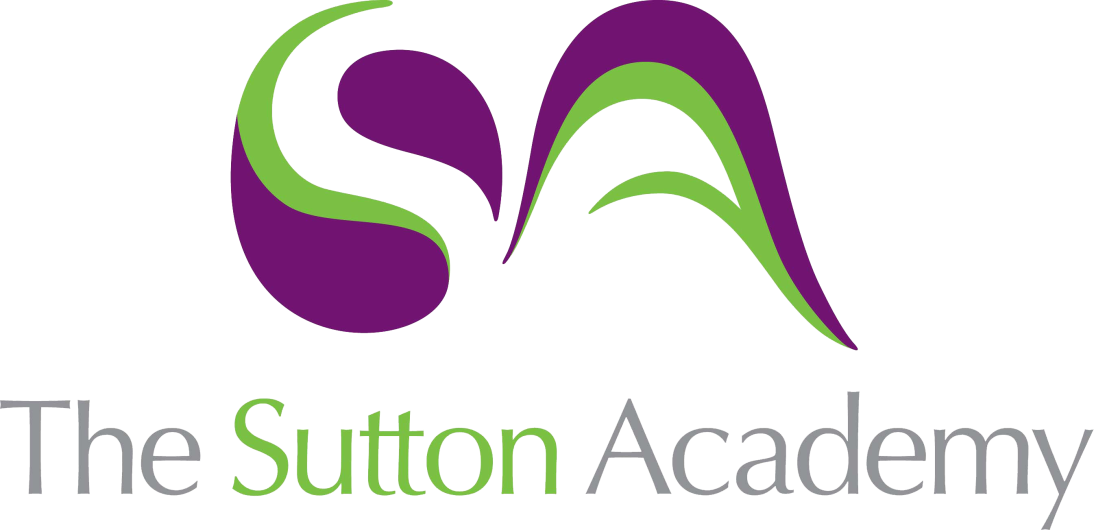 Knowledge Rich Curriculum Plan GCSE Design CoreSpecialist Technical Principles - 2.8 Specialist techniques and processes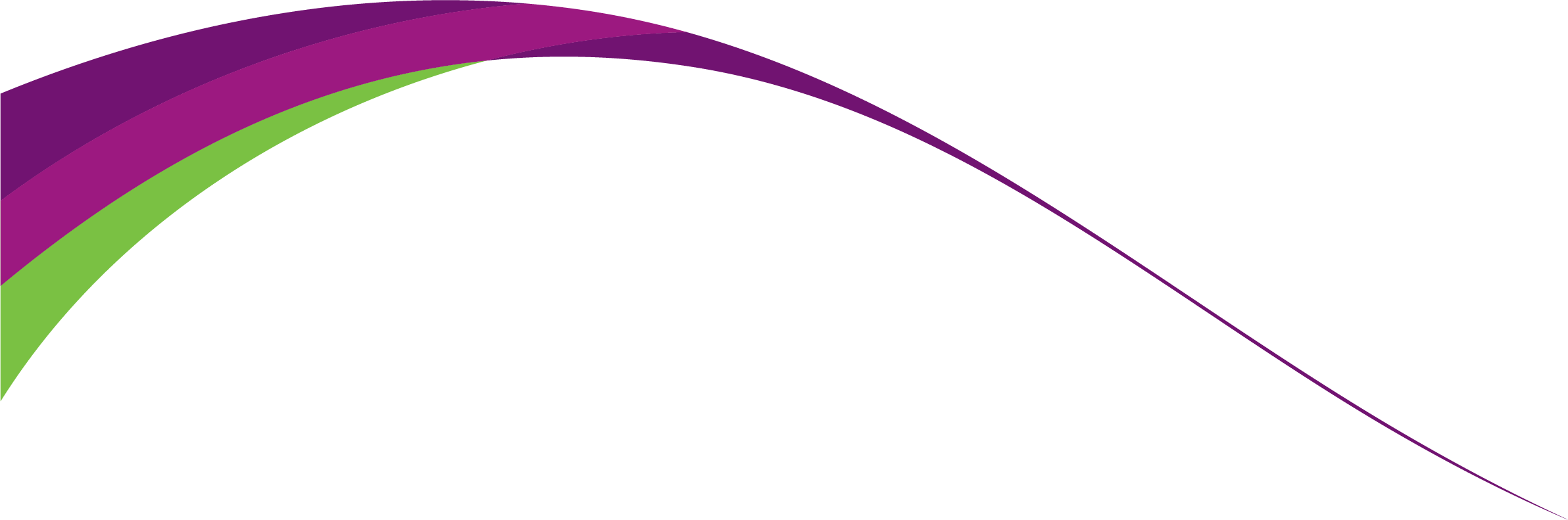 GCSE Design CoreSpecialist Technical Principles 
2.8 Specialist techniques and processesLesson/Learning Sequence Intended Knowledge:Students will know that…Tiered Vocabulary Prior Knowledge:In order to know this students, need to already know that…Assessment Lesson: Specialist techniques and processesStudents will know the term specialist technical principlesStudents will know that specialist technical principles refer to the specialist tools used in woodworkingStudents will know that commercial processes are the tools and equipment used in industry Students will know that routing is used to shape timber by a hand-held power toolStudents will know that forming is used to help shape and twist timber from its usual shapeStudents will know that wood turning is used to produce circular formsSpecialist: possessing or involving detailed knowledge or study of a restricted topic.Technical: relating to a particular subject, art, or craft, or its techniques.Commercial: making or intended to make a profit.Process: a series of actions or steps taken in order to achieve a particular end.Students need to already know the term specialistStudents need to already know the term formingStudents need to already know the term equipmentWhich of these specialist technical processes would be used for the manufacture of a chosen product?Compare workshop processes with the industrial processes used